Игра – тренинг «Мы все разные, но мы вместе».Разновозрастная группа «Радуга»Воспитатели: Ягудина Р.Р., Свиридова Ю.В.Цель игры-тренинга: Формирование толерантного отношения друг к другу, понимания важности передачи эмоциональных связей, опыта толерантного поведения и доброго отношения друг к другу.Задачи:Воспитательные:Формировать основы позитивного взаимодействия и эмоциональной отзывчивости детей между собой.Способствовать развитию отношений в детском коллективе на основе дружбы, взаимопонимания, взаимопомощи, уважения друг к другуРазвивающие:Развивать коммуникативные навыки, умения взаимодействовать в группе сверстников.Развивать творческий потенциал детей.Совершенствовать навыки эмоционального контакта.Обучающие:Ознакомить детей с понятием “толерантность”, «доброта»  стимулировать их воображение в поисках собственного понимания доброты и толерантности. Учить детей понимать то, что делает каждого человека уникальным, и что это также важно, как и то, что объединяет людей.Методы работы:Беседа, игры, творческое задание.Материалы и оборудование:CD-проигрыватель, музыкальное оформление: песни - «Дружба», тексты стихов для участников тренинга.мячвырезанные цветные «ладошки» с пожеланиями.Структура занятия:Воспитатель:
Подумайте сами, ребята,
случается так почему –
котенка один обижает,
другой лечит лапку ему.

Один воробья из рогатки
старается сбить наповал,
другой, чтобы вЫходить пташку,
с земли воробья подобрал.

Один ранит палкой лягушку,
в костер ее тащит живьем,
а кто-то из лужи-ловушки
мальков перенес в водоем.

Подобных примеров немало,
подобных поступков не счесть.
Закон доброты правит жизнью,
у всех доброта в сердце есть!
Ребята а что такое доброта? (Ответы детей).
Воспитатель: Доброта – это хорошие искренние поступки. Добрый человек всегда поможет другим и не оставит в беде, при этом он сделает это просто так и не будет ждать ничего взамен. Такой человек вызывает уважение, люди также относятся к нему по-доброму в ответ.Воспитатель: А что такое зло, по-вашему? (Ответы детей).Воспитатель:  Вспомните, встречали ли вы добро и зло, когда вы встречали в жизни добро, а когда зло. (Ответы детей).Воспитатель: Человек давно понял для себя: добро – это хорошо, зло – это плохо. Значит, доброго в жизни должно быть намного больше. А для этого все люди должны стремиться делать только благородные поступки. А как научиться видеть, отличать хорошее от плохого? (Ответы детей).Воспитатель: А теперь давайте поиграем в игру:  «Имена» Педагог по очереди спрашивает у детей: «Как можно изменить твоё имя? Как тебя ласково зовут дома? Как бы ты хотел, чтобы тебя называли?»

 «Все мы разные» Дети становятся в две шеренги так, чтобы один ребёнок стоял напротив другого. Воспитатель: «Ты на друга посмотри, в чём различия назови». Дети по очереди должны назвать одно отличие себя от ребёнка, стоящего напротив в другой шеренге. Например: «У меня синее платье, а у Жоры серая футболка; у меня косички, а у Алисы стрижка». Сначала говорят дети, стоящие в одной шеренге, потом — в другой.«Все мы похожи» Проводится так же, как игра «Все мы разные», но дети называют общее между собой и другом. Например: «Мне сегодня было весело и Лиза сегодня смеялась; у меня короткая стрижка и у Влада тоже; у меня есть брат и у Лианы тоже»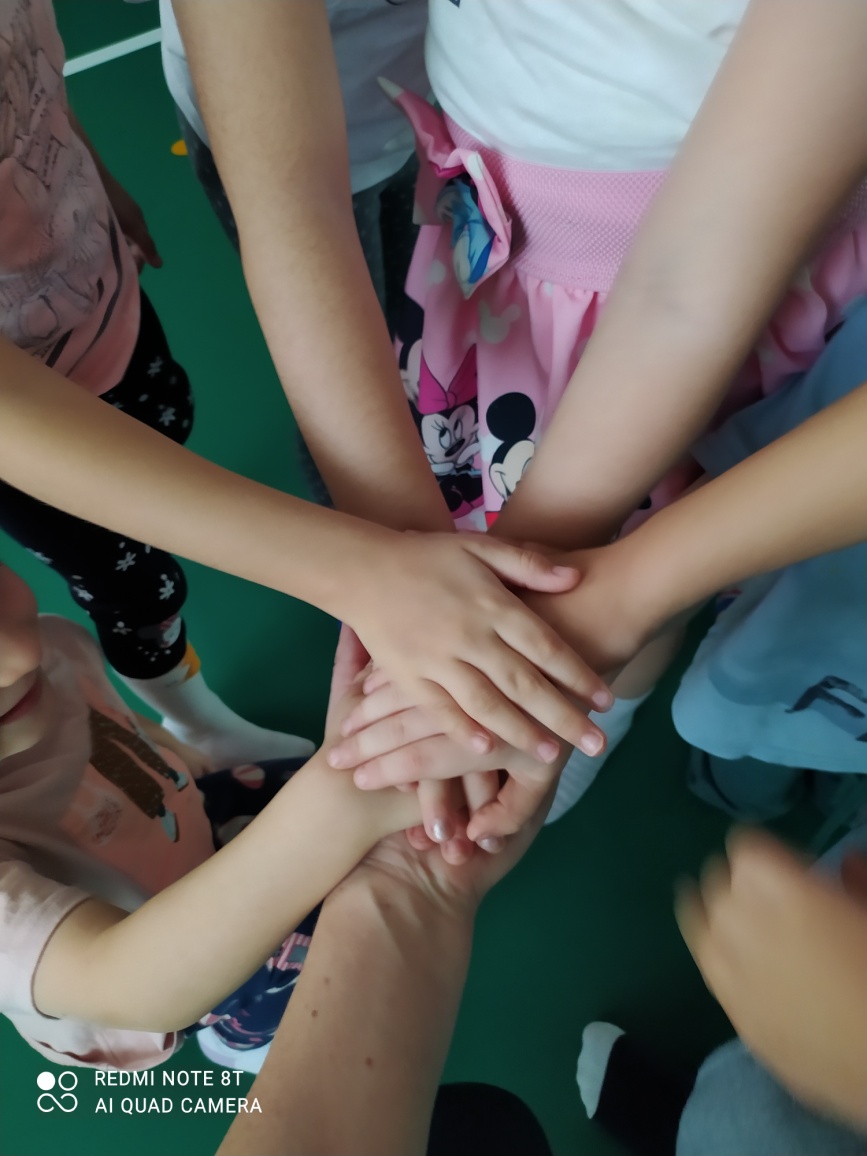 После игр дети вместе с воспитателем сделали коллективную работу «Доброе сердце»  из ранее подготовленных цветных ладошек. 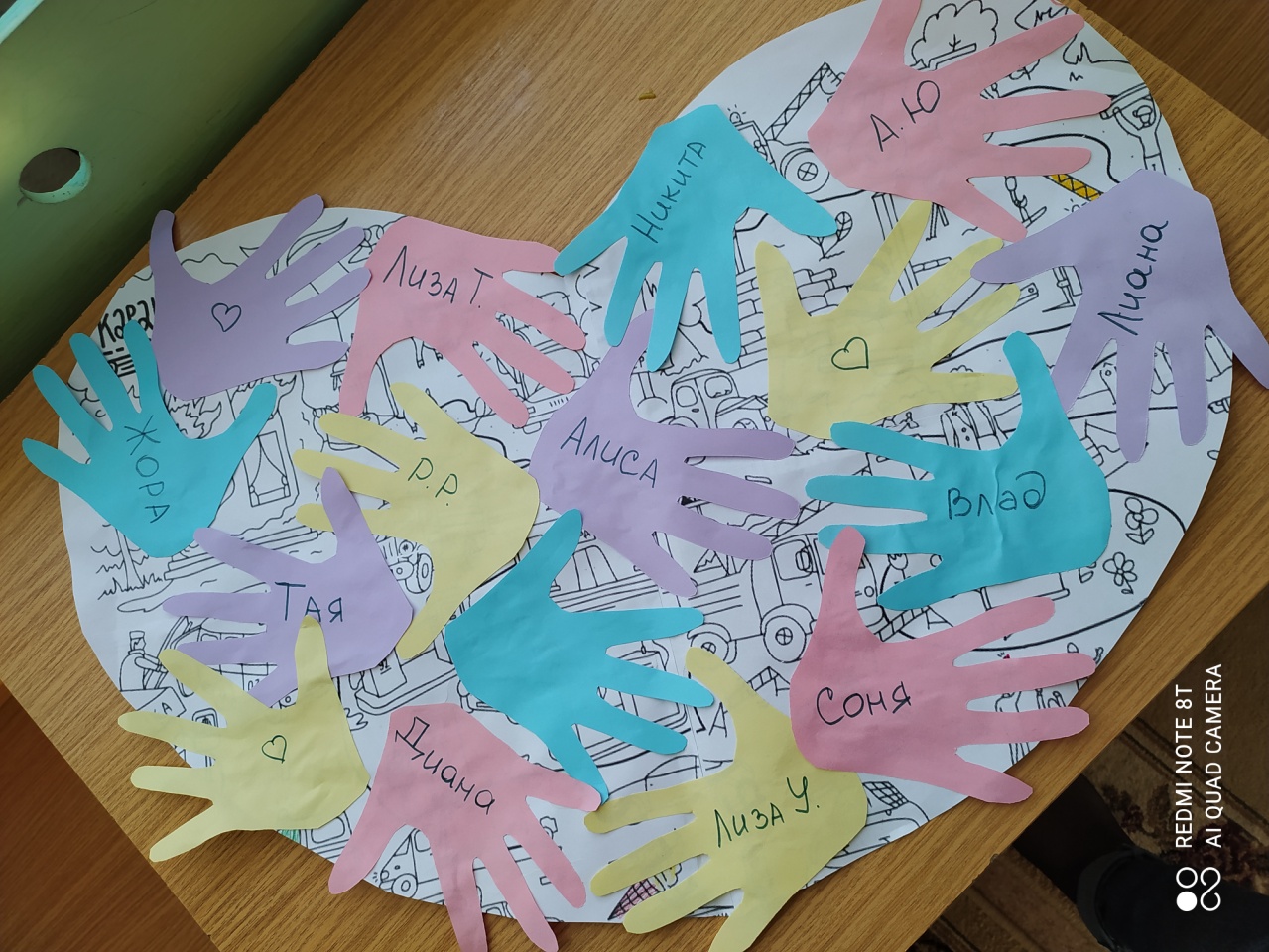 